ΚΑΤΕΥΘΥΝΣΗ ΕΚΤΕΛΕΣΗΣ ΤΖΑΖ - ΥΛΗ ΑΚΡΟΑΣΗΣ ΗΜΕΡΟΜΗΝΙΑ: Δευτέρα 21 Οκτωβρίου2019 (10.00-14.00μμ)Η ύλη των εξετάσεων περιλαμβάνει*:1. Ένα κομμάτι επιλογής του υποψηφίου: οι υποψήφιοι πρέπει να φέρουν παρτιτούρες σε τρία αντίγραφα· αν το κομμάτι είναι τζαζ και περιλαμβάνει αυτοσχεδιασμό, συνοδεία θα είναι διαθέσιμη από τους καθηγητές (Real Books υπάρχουν στη βιβλιοθήκη).  2. Θέμα και αυτοσχεδιασμό στα παρακάτω κομμάτια (προσοχή στο tempo που ζητάμε)* (παρτιτούρες είναι διαθέσιμες στο θυρωρείο)Blue Monk(Thelonious Monk) Tempo ~100 (τέταρτο) ή Billie’s Bounce ~132 Blue Bossa (Kenny Dorham) Tempo ~168 (τέταρτο)Afternoon In Paris (John Lewis) Tempo ~126 (τέταρτο)3. Ακουστική Αναγνώριση Διαστημάτων και Κλιμάκων4. Αυτοσχεδιασμό με το αυτί πάνω σε άγνωστες(απλές) συγχορδίες5. Ένα άγνωστο (εύκολο) κομμάτι Prima Vista*Ειδικά για τους ντράμερΓια τα 1 και 2 :Ρυθμική Συνοδεία στα παραπάνω κομμάτια (υποχρεωτικά και επιλογής ) και αυτοσχεδιασμός πάνω στη φόρμα των κομματιών και σε τετράμετρα-οκτάμετρα (trades)Για το3 :Υπαγόρευση ρυθμικών μοτίβων για αναπαραγωγή από τον εξεταζόμενο και ακουστική αναγνώριση των βασικών συγχορδιών της τζαζ.Για το5 :Ρυθμική αναπαραγωγή της μελωδίας ενός απλού κομματιού (standard) και syncopation.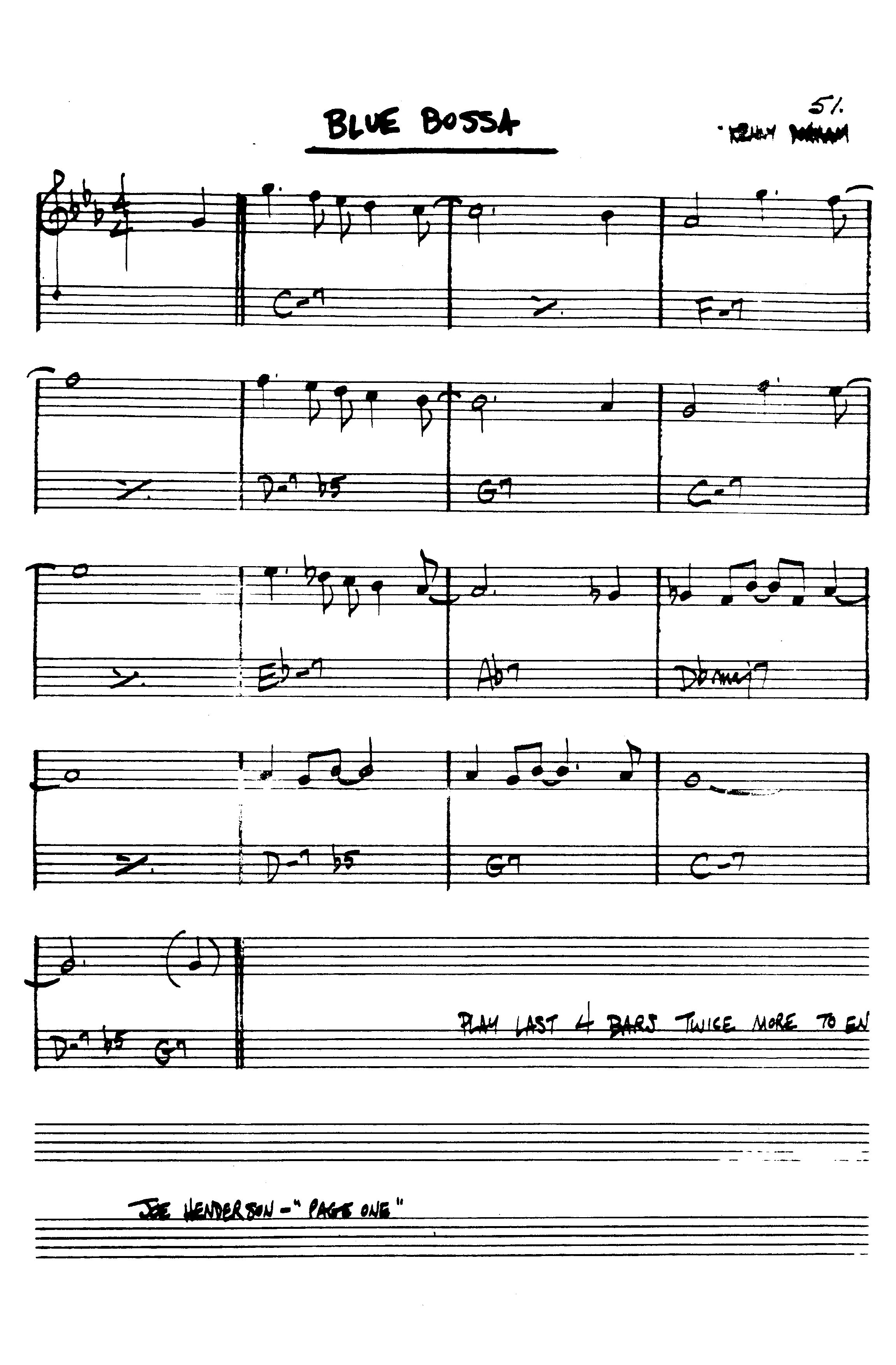 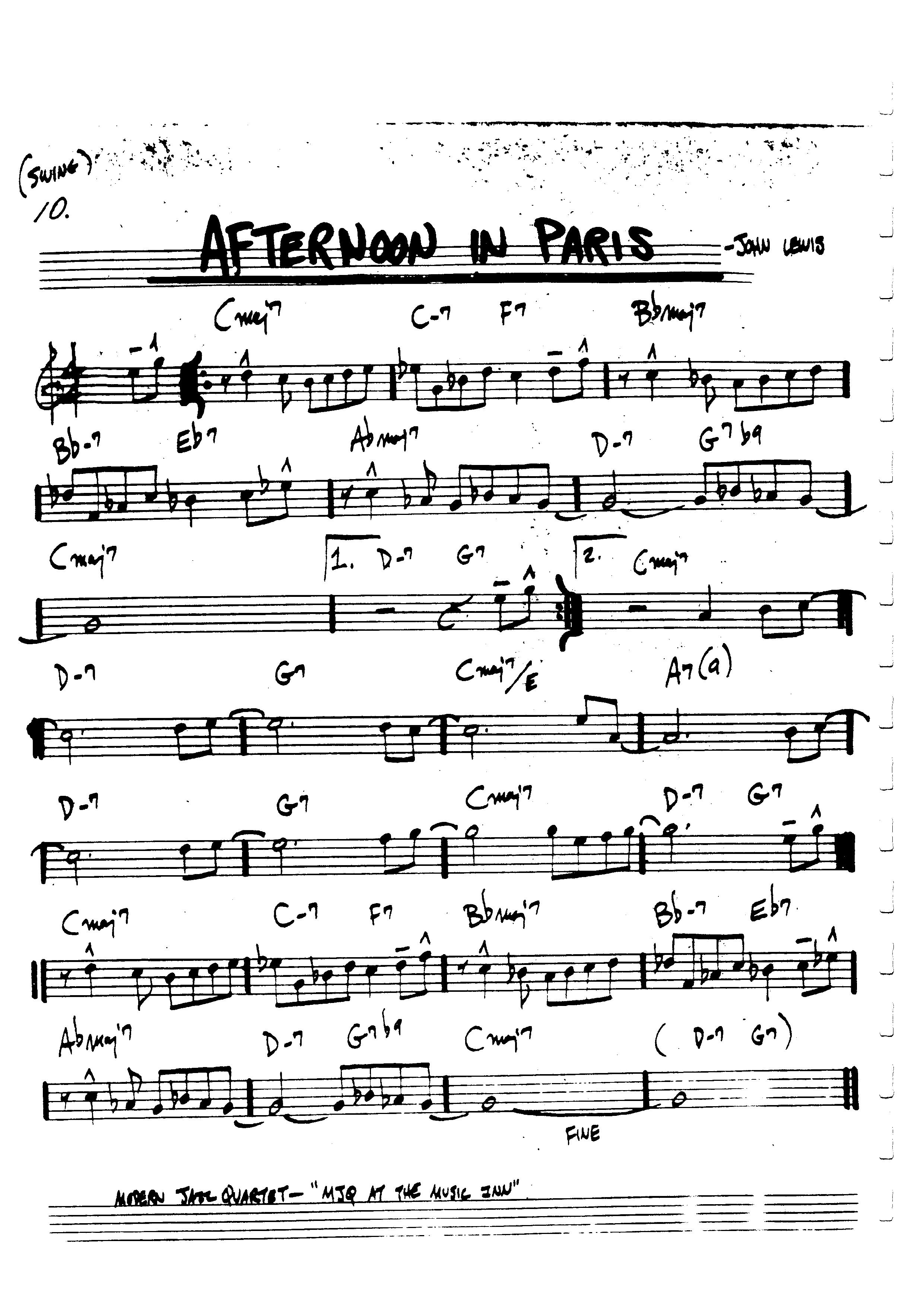 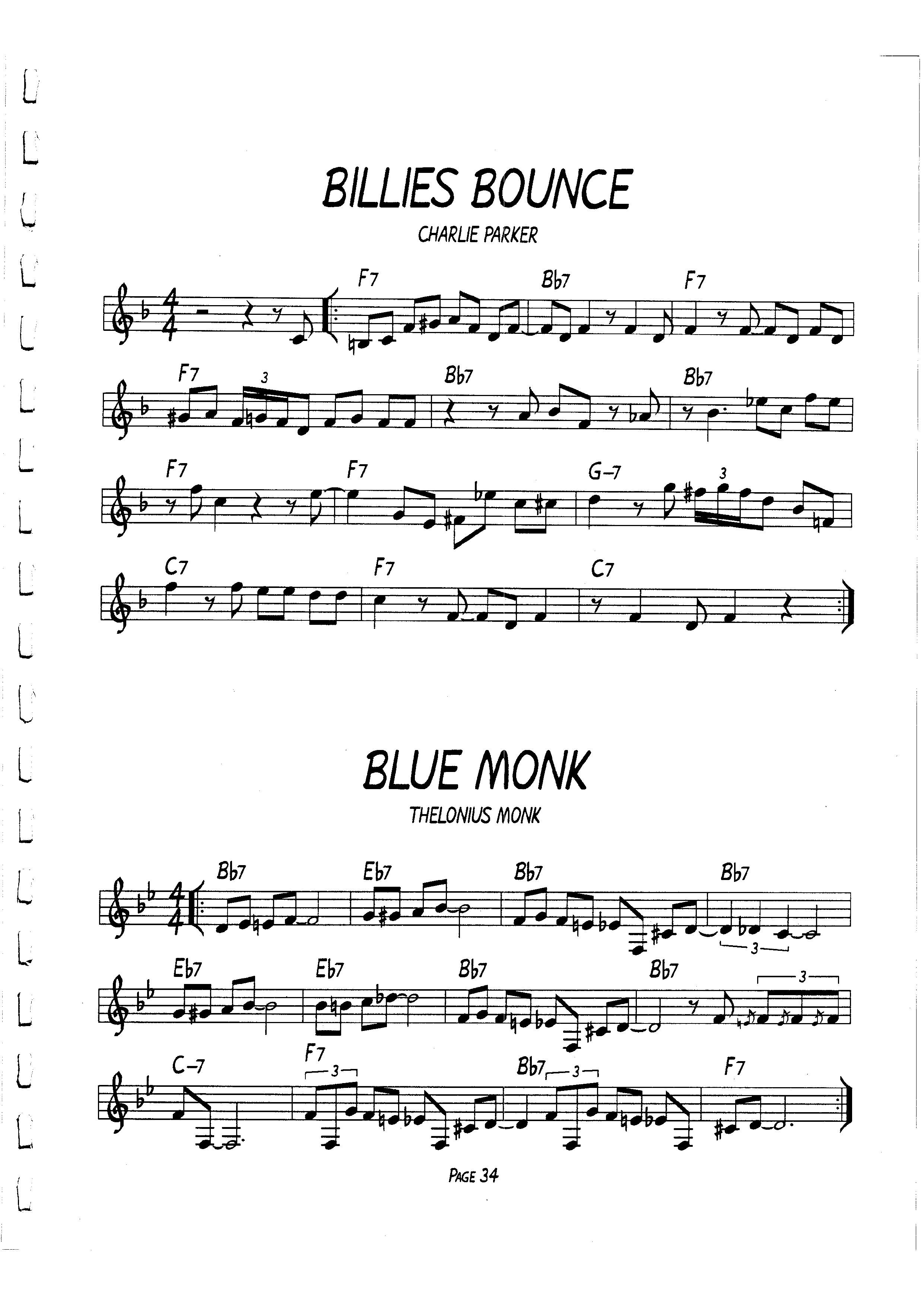 